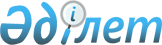 Қалалық мәслихаттың 2006 жылғы 21 желтоқсандағы N 35/318-3c "2007 жылға арналған Шымкент қаласының бюджеті туралы" шешіміне өзгерістер мен толықтырулар енгізу туралы
					
			Күшін жойған
			
			
		
					Оңтүстік Қазақстан облысы Шымкент қалалық мәслихатының 2007 жылғы 21 мамырдағы N 39/385-3с шешімі. Шымкент қаласының әділет басқармасында 2007 жылы 28 мамырда N 14-1-54 тіркелді. Қолданылу мерзімінің тоқтатылуына байланысты шешімнің күші жойылды - Оңтүстік Қазақстан облысы Шымкент қалалық мәслихатының 2009 жылғы 30 қарашадағы N 1-314 хатымен      Ескерту. Қолданылу мерзімінің тоқтатылуына байланысты күші жойылды - Оңтүстік Қазақстан облысы Шымкент қалалық мәслихатының 2009.11.30 N 1-314 хатымен.

       Қазақстан Республикасының  Бюджет кодексінің 111 бабының 1 тармағына, Қазақстан Республикасының "Қазақстан Республикасындағы жергілікті мемлекеттік басқару туралы"  Заңына және Оңтүстік Қазақстан облыстық мәслихатының 2007 жылғы 15 мамырдағы  N 32/357-ІІІ "2007 жылға арналған облыстық бюджет туралы" Оңтүстік Қазақстан облыстық мәслихатының 2006 жылғы 7 желтоқсандағы  N 27/305-ІІІ шешіміне өзгерістер мен толықтырулар енгізу туралы" шешіміне сәйкес қалалық мәслихат  ШЕШТІ: 

      1. Қалалық мәслихаттың 2006 жылғы 21 желтоқсандағы  N 35/318-3с "2007 жылға арналған Шымкент қаласының бюджеті туралы" (нормативтік құқықтық актілерді мемлекеттік Тізімінде N 14-1-43 тіркелген, 2007 жылдың 12 қаңтарында "Шымкент келбеті", "Панорама Шымкента" газеттерінде жарияланған, қалалық мәслихаттың 2007 жылдың 8 ақпандағы  N 36/345-3с "Қалалық мәслихаттың 2006 жылғы 21 желтоқсандағы  N 35/318-3с "2007 жылға арналған Шымкент қаласының бюджеті туралы", шешіміне өзгерістер мен толықтырулар енгізу туралы", нормативтік құқықтық актілерді мемлекеттік Тізімінде N 14-1-50 тіркелген, 2007 жылдың 2 наурызында N 9-10 "Шымкент келбеті", "Панорама Шымкента" газеттерінде жарияланған, шешімімен өзгерістер мен толықтырулар енгізілген) шешіміне келесідей өзгерістер мен толықтырулар енгізілсін:       

      1 - тармақта: 

      1) тармақшадағы: 

      "32 498 120" деген сандар "36 438 721" деген сандармен ауыстырылсын; 

      "15 091 867" деген сандар "16 113 921" деген сандармен ауыстырылсын; 

      "33 150" деген сандар "35 272" деген сандармен ауыстырылсын; 

      "12 838 515" деген сандар "17 024 272" деген сандармен ауыстырылсын; 

      "4 534 588 деген сандар "3 265 256" деген сандармен ауыстырылсын; 

      2) тармақшадағы: 

      "28 662 416" деген сандар "32 778 017" деген сандармен ауыстырылсын; 

      3) тармақшадағы: 

      "3 835 704" деген сандар "3 660 704" деген сандармен ауыстырылсын; 

      5) тармақшадағы: 

      "75 000" деген сандар "- 100 000" деген сандармен ауыстырылсын; 

      мынадай мазмұндағы жолмен толықтырылсын: 

      "мемлекеттік қаржы активтерін сатудан түсетін түсімдер - 565 000 мың теңге"; 

      3-тармақта: 

      "31 500" деген сандар "44 362" деген сандармен ауыстырылсын; 

      "28 225" деген сандар "15 363" деген сандармен ауыстырылсын;  

      5-тармақ алынып тасталсын;       

      6-тармақта: 

      "50 008" деген сандар "11 163" деген сандармен ауыстырылсын; 

      7-тармақта: 

      "43 647" деген сандар "21 150" деген сандармен ауыстырылсын; 

      7-1 тармақта: 

      сегізінші және оныншы абзацтар алынып тасталсын; 

      он үшінші абзацтағы "2 849" деген сандар "3 123" деген сандармен ауыстырылсын; 

      он төртінші және он бесінші абзацтар алынып тасталсын; 

      7-2 тармақта:  

      екінші абзац алынып тасталсын; 

      үшінші абзацтағы "3 160 820" деген сандар "2 272 148" деген сандармен ауыстырылсын; 

      төртінші абзац алынып тасталсын; 

      бесінші абзацтағы "715 672" деген сандар "662 331" деген сандармен ауыстырылсын; 

      алтыншы абзацпен мынадай мазмұнмен толықтырылсын: 

      "электрондық үкімет шеңберіндегі адами капиталды дамытуға -18 127,0 мың теңге;       

      9-тармақта: 

      "75 000" деген сандар "465 000" деген сандармен ауыстырылсын; 

      аталған шешімнің 1, 2, 4 қосымшалары осы шешімнің 1, 2, 3 қосымшаларына сәйкес жаңа редакцияда мазмұндалсын. 

      2. Осы шешім 2007 жылдың 1 қаңтарынан бастап қолданысқа енгізіледі.       Қалалық мәслихат 

      сессиясының төрағасы       Қалалық мәслихат 

      хатшысының міндетін 

      атқарушы 

Шымкент қалалық мәслихатының 

      2007 жылғы 21 мамырдағы  

      N 39/385-3с шешіміне 1 қосымша Шымкент қалалық мәслихатының 

       2006 жылғы 21 желтоқсандағы 

       N 35/318-3с шешіміне 1 қосымша  2007 жылға арналған қала бюджеті Шымкент қалалық мәслихатының 

2007 жылғы 21 мамырдағы 

N 39/385-3с шешіміне 2 қосымша Шымкент қалалық мәслихатының  

2006 жылдың 21 желтоқсандағы 

 N 35/318-3с шешіміне 2 қосымша  Бюджеттік инвестициялық жобаларды жүзеге асыруға бағытталған, 2007 жылғы қалалық даму бюджетінің бюджеттік бағдарламалар және заңды тұлғалардың жарғылық капиталын қалыптастыруға немесе ұлғайтуға қарастырылған тізімі Функционалдық топ               Атауы               

      Кіші функция                          

          Бюджеттік бағдарламалардық әкiмшiсi 

              Бағдарлама 

Шымкент қалалық мәслихатының 

2007 жылғы 21 мамырдағы  

N 39/385-3с шешіміне 3 қосымша Шымкент қалалық мәслихатының  

2006 жылғы 21 желтоқсандағы 

N 35/318-3с шешіміне 4 қосымша  2007 жылға арналған қаладағы аудандардың бюджеттік бағдарламалары Функционалдық топ          Атауы             Сомасы 

  Кіші функция                               мың теңге 

    Бюджеттік бағдарламалардық әкiмшiсi 

            Бағдарлама 
					© 2012. Қазақстан Республикасы Әділет министрлігінің «Қазақстан Республикасының Заңнама және құқықтық ақпарат институты» ШЖҚ РМК
				Санаты Санаты Санаты Сомасы, мың теңге 
Сыныбы Сыныбы Атауы 
Iшкi сыныбы Iшкi сыныбы 1 
2 
3 
І. КІРІСТЕР 
36 438 721 
1 Салықтық түсімдер 16 113 921 
01 Табыс салығы 2 892 804 2 Жеке табыс салығы 2 892 804 03 Әлеуметтiк салық 4 333 821 1 Әлеуметтік салық 4 333 821 04 Меншiкке салынатын салықтар 1 524 059 1 Мүлiкке салынатын салықтар 807 547 3 Жер салығы 323 497 4 Көлiк құралдарына салынатын салық 392 930 5 Бірыңғай жер салығы 85 05 Тауарларға, жұмыстарға және қызметтер көрсетуге салынатын iшкi салықтар 7 230 088 2 Акциздер 6 764 313 3 Табиғи және басқа ресурстарды пайдаланғаны үшiн түсетiн түсiмдер 187 881 4 Кәсiпкерлiк және кәсiби қызметтi жүргiзгенi үшiн алынатын алымдар 277 894 Жергілікті бюджетке түсетін басқа да салықтық түсімдер 0 08 Заңдық мәнді іс-әрекеттерді жасағаны және (немесе) құжаттар бергені үшін оған уәкілеттігі бар мемлекеттік органдар немесе лауазымды адамдар алатын міндетті төлемдер 133 149 1 Мемлекеттік баж 133 149 2 Салықтық емес түсiмдер 35 272 
01 Мемлекет меншігінен түсетін түсімдер 10 521 1 Мемлекеттік кәсіпорындардың таза кірісі бөлігіндегі түсімдер 2 630 5 Мемлекеттік меншіктен түсетін өзге де кірістер 7 700 7 Мемлекеттік бюджеттен берілген кредиттер бойынша сыйақылар (мүдделер) 191 Санаты Санаты Санаты Сомасы, мың теңге 
Сыныбы Сыныбы Атауы 
Iшкi сыныбы Iшкi сыныбы 1 
2 
3 
02 Мемлекеттік бюджетінен қаржыландырылатын  мемлекеттік мекемелердің тауарларды (жұмыстарды, қызметер көрсетуді) өткізуінен түсетін түсімдер 130 1 Мемлекеттік бюджетінен қаржыландырылатын  мемлекеттік мекемелердің тауарларды (жұмыстарды, қызметер көрсетуді) өткізуінен түсетін түсімдер 130 03 Мемлекеттік бюджетінен қаржыландырылатын  мемлекеттік мекемелер ұйымдастыратын мемлекеттік сатып алуды өткізуден түсетін ақша түсімдер 38 1 Мемлекеттік бюджетінен қаржыландырылатын  мемлекеттік мекемелер ұйымдастыратын мемлекеттік сатып алуды өткізуден түсетін ақша түсімдер 38 04 Мемлекеттік бюджеттен қаржыландырылатын, сондай-ақ Қазақстан Республикасы Ұлттық Банкінің бюджетінен (шығыстар сметасынан) ұсталатын және қаржыландырылатын мемлекеттік мекемелер салатын айыппұлдар, өсімпұлдар, санкциялар, өндіріп алулар 21 533 1 Мемлекеттік бюджеттен қаржыландырылатын, сондай-ақ Қазақстан Республикасы Ұлттық Банкінің бюджетінен (шығыстар сметасынан) ұсталатын және қаржыландырылатын мемлекеттік мекемелер салатын айыппұлдар, өсімпұлдар, санкциялар, өндіріп алулар 21 533 06 Басқа да салықтық емес түсiмдер 3 050 1 Басқа да салықтық емес түсiмдер 3 050 3 Негізгі капиталды сатудан түсетін түсімдер 17 024 272 
01 Мемлекеттік мекемелерге бекітілген мемлекеттік мүлікті сату 9 727 818 1 Мемлекеттік мекемелерге бекітілген  мемлекеттік мүлікті сату 9 727 818 03 Жердi және материалдық емес активтердi сату 7 296 454 1 Жерді сату 7 295 584 2 Материалдық емес активтерді сату 870 4 Трансферттерден түсетін түсімдер 3 265 256 
02 Мемлекеттiк басқарудың жоғары тұрған органдарынан түсетiн трансферттер 3 265 256 2 Облыстық бюджеттен түсетiн   трансферттер 3 265 256 Функционалдық топ       Атауы Функционалдық топ       Атауы Функционалдық топ       Атауы Функционалдық топ       Атауы Функционалдық топ       Атауы Кіші функция Кіші функция Кіші функция Сомасы, мың теңге 
      Бюджеттік бағдарламалардың әкiмшiсi           Бюджеттік бағдарламалардың әкiмшiсi           Бюджеттік бағдарламалардың әкiмшiсi           Бюджеттік бағдарламалардың әкiмшiсi           Бюджеттік бағдарламалардың әкiмшiсi     Бағдарлама Бағдарлама 1 
2 
3 
                ІІ.ШЫҒЫНДАР             32 778 017 
01 
Жалпы сипаттағы мемлекеттiк қызметтер  937742 
1 Мемлекеттiк басқарудың жалпы функцияларын орындайтын өкiлдi, атқарушы және басқа органдар 887083 112 Аудан (облыстық маңызы бар қала) мәслихатының аппараты 8560 001 Аудан (облыстық маңызы бар қала) мәслихатының қызметін қамтамасыз ету 8560 122 Аудан (облыстық маңызы бар қала) әкімінің аппараты 809861 001 Аудан (облыстық маңызы бар қала) әкімінің қызметін қамтамасыз ету 809861 123 қаладағы аудан, аудандық маңызы бар қала, кент, ауыл  (село), ауылдық (селолық) округ әкімінің аппараты 68662 001 қаладағы ауданның, аудандық маңызы бар қаланың, кенттің, ауылдың (селоның), ауылдық (селолық) округтің әкімі аппаратының қызметін қамтамасыз ету 68662 2 Қаржылық қызмет 32780 452 Ауданның (облыстық маңызы бар қаланың) қаржы бөлімі 32780 001 қаржы бөлімінің қызметін қамтамасыз ету 22580 003 Салық салу мақсатында мsлікті бағалауды жүргізу 10000 011 Коммуналдық меншікке түскен мүлікті есепке алу, сақтау, бағалау және сату 200 5 Жоспарлау және статистикалық қызмет 17879 453 Ауданның (облыстық маңызы бар қаланың) экономика және бюджеттік жоспарлау бөлімі 17879 001 Экономика және бюджеттік жоспарлау бөлімнің қызметін қамтамасыз ету 17879 02 
Қорғаныс 19772 
1 Әскери мұқтаждар 19772 122 Аудан (облыстық маңызы бар қала) әкімінің аппараты 19772 005 Жалпыға бірдей әскери міндетті атқару шеңберіндегі іс-шаралар 19772 03 
Қоғамдық тәртіп, қауіпсіздік, құқық, сот, қылмыстық-атқару қызметі 371168 
1 Құқық қорғау қызметi 371168 458 Ауданның (облыстық маңызы бар қаланың) тұрғын үй-коммуналдық шаруашылығы, жолаушылар көлігі және автомобиль жолдары бөлімі 371168 021 Елді мекендерде жол жүру қозғалысын реттеу бойынша жабдықтар мен құралдарды пайдалану 371168 Функционалдық топ        Атауы Функционалдық топ        Атауы Функционалдық топ        Атауы Функционалдық топ        Атауы Функционалдық топ        Атауы Функционалдық топ        Атауы Кіші функция Кіші функция Кіші функция Кіші функция Сомасы, мың теңге 
Бюджеттік бағдарламалардың әкiмшiсi Бюджеттік бағдарламалардың әкiмшiсi Бюджеттік бағдарламалардың әкiмшiсi Бюджеттік бағдарламалардың әкiмшiсi Бағдарлама Бағдарлама Бағдарлама 1 
2 
3 
04 
Бiлiм беру 6813653 
1 Мектепке дейiнгi тәрбие және оқыту 858263 123 Ауданның (облыстық маңызы бар қаланың) білім беру бөлімі 858263 004 Мектепке дейінгі тәрбие ұйымдарынің қызметін қамтамасыз ету 858263 2 Жалпы бастауыш, жалпы негізгі, жалпы орта бiлiм беру 5204850 464 Ауданның (облыстық маңызы бар қаланың) білім беру бөлімі 5204850 003 Жалпы білім беру 4934204 005 Ауданның (облыстық маңызы бар қаланың) мемлекеттік білім беру ұйымдары үшін оқулықтармен оқу-әдістемелік кешендерді сатып алу және жеткізу 50032 006 Балалар мен жас өспірімдер үшін қосымша білім беру 220614 9 Бiлiм беру саласындағы өзге де қызметтер 750539 464 Ауданның (облыстық маңызы бар қаланың) білім беру бөлімі 35356 001 Білім беру бөлімінің қызметін қамтамасыз ету 17229 116 Электрондық үкімет шеңберіндегі адами капиталды дамыту 18127 467 Ауданның (облыстық маңызы бар қаланың) құрылыс бөлімі 715183 002 Білім беру объектілерін дамыту 715183 06 
әлеуметтiк көмек және әлеуметтiк қамсыздандыру 460113 
2 әлеуметтiк көмек 386137 123 қаладағы аудан, аудандық маңызы бар қала, кент, ауыл  (село), ауылдық (селолық) округ әкімінің аппараты 13586 003 Мұқтаж азаматтарға үйде әлеуметтік көмек көрсету 13586 451 Ауданның (облыстық маңызы бар қаланың) жұмыспен қамту және әлеуметтік бағдарламалар бөлімі 322551 002 Еңбекпен қамту бағдарламасы 54408 005 Мемлекеттік атаулы әлеуметтік көмек  55000 006 Тұрғын үй көмегі 31270 007 Жергілікті өкілетті органдардың шешімі бойынша азаматтардың жекелеген топтарына әлеуметтік көмек 19106 010 үйден тәрбиеленіп оқытылатын мүгедек балаларды материалдық қамтамасыз ету 2273 014 Мұқтаж азаматтарға үйде әлеуметтiк көмек көрсету 0 016 18 жасқа дейінгі балаларға мемлекеттік жәрдемақылар 129582 Функционалдық топ        Атауы Функционалдық топ        Атауы Функционалдық топ        Атауы Функционалдық топ        Атауы Функционалдық топ        Атауы Функционалдық топ        Атауы Кіші функция Кіші функция Кіші функция Кіші функция Сомасы, мың теңге 
Бюджеттік бағдарламалардың әкiмшiсi Бюджеттік бағдарламалардың әкiмшiсi Бюджеттік бағдарламалардың әкiмшiсi Бюджеттік бағдарламалардың әкiмшiсi Бағдарлама Бағдарлама Бағдарлама 1 
2 
3 
017 Мүгедектерді оңалту жеке бағдарламасына сәйкес, мұқтаж мүгедектерді арнайы гигиеналық құралдармен қамтамасыз етуге және ымдау тілі мамандарының, жеке көмекшілердің қызмет көрсету 30912 464 Ауданның (облыстық маңызы бар қаланың) білім беру бөлімі 50000 008 Білім беру ұйымдарының күндізгі оқу нысанының оқушылары мен тәрбиеленушілерін әлеуметтік қолдау 50000 9 әлеуметтiк көмек және әлеуметтiк қамтамасыз ету салаларындағы өзге де қызметтер 73976 451 Ауданның (облыстық маңызы бар қаланың) жұмыспен қамту және әлеуметтік бағдарламалар бөлімі 73976 001 Жұмыспен қамту және әлеуметтік бағдарламалар бөлімінің қызметін қамтамасыз ету 43648 011 Жәрдемақыларды және басқа да әлеуметтік төлемдерді есептеу, төлеу мен жеткізу бойынша қызметтерге ақы төлеу 1517 013 Белгіленген тұрғылықты жері  жоқ тұлғаларды әлеуметтік бейімдеу 28811 07 
Тұрғын үй-коммуналдық шаруашылық 13215468 
1 Тұрғын үй шаруашылығы 9436491 458 Ауданның (облыстық маңызы бар қаланың) тұрғын үй-коммуналдық шаруашылығы, жолаушылар көлігі және автомобиль жолдары бөлімі 481180 002 Мемлекеттік қажеттіліктер үшін жер учаскелерін алып қою, соның ішінде сатып алу жолымен қою және осыған байланысты жылжымайтын мүлікті иеліктен айыру 400000 003 Мемлекеттік тұрғын үй қорының сақтаулуын ұйымдастыру 0 004 Азаматтардың кейбір санаттарын тұрғын үймен қамтамасыз ету  81180 467 Ауданның (облыстық маңызы бар қаланың) құрылыс бөлімі 8955311 003 Тұрғын үй салу 6294491 004 Инженерлік коммуникациялық  инфрақұрылымды дамыту және жайластыру 2660820 2 Коммуналдық шаруашылық 580007 458 Ауданның (облыстық маңызы бар қаланың) коммуналдық меншігіндегі жылу жүйелерін қолдануды ұйымдастыру 300000 026 Ауданның (облыстық маңызы бар қаланың) коммуналдық меншігіндегі жылу жүйелерін қолдануды ұйымдастыру 300000 467 Ауданның (облыстық маңызы бар қаланың) құрылыс бөлімі 280007 005 Коммуналдық шаруашылық объектілерін дамыту 215000 006 Сумен жабдықтау жүйесін дамыту 65007 3 Елді-мекендерді көркейту 3198970 Функционалдық топ       Атауы Функционалдық топ       Атауы Функционалдық топ       Атауы Функционалдық топ       Атауы Функционалдық топ       Атауы Функционалдық топ       Атауы Кіші функция Кіші функция Кіші функция Кіші функция Сомасы, мың теңге 
Бюджеттік бағдарламалардың әкiмшiсi Бюджеттік бағдарламалардың әкiмшiсi Бюджеттік бағдарламалардың әкiмшiсi Бюджеттік бағдарламалардың әкiмшiсi Бағдарлама Бағдарлама Бағдарлама 1 
2 
3 
123 Қаладағы аудан, аудандық маңызы бар қала, кент, ауыл  (село), ауылдық (селолық) округ әкімінің аппараты 60997 009 Елді мекендердің санитариясын қамтамасыз ету 60997 458 Ауданның (облыстық маңызы бар қаланың) тұрғын үй-коммуналдық шаруашылығы, жолаушылар көлігі және автомобиль жолдары бөлімі 2057888 015 Елдi мекендердегі көшелердi жарықтандыру 141676 016 Елдi мекендердiң санитариясын қамтамасыз ету 467172 017 Жерлеу орындарын күтiп-ұстау және туысы жоқтарды жерлеу 16094 018 Елдi мекендердi абаттандыру және көгалдандыру 1432946 467 Ауданның (облыстық маңызы бар қаланың) құрылыс бөлімі 1080085 007 Көркейту объектілерін дамыту 1080085 08 
Мәдениет, спорт, туризм және ақпараттық кеңістiк 479281 
1 
Мәдениет саласындағы қызмет 54771 
455 Ауданның (облыстық маңызы бар қаланың) мәдениет және тілдерді дамыту бөлімі 54771 003 Мәдени-демалыс жұмысын қолдау 11111 005 Зоопарктер мен дендропарктердiң жұмыс iстеуiн қамтамасыз ету 43660 2 
Спорт 313721 
465 Ауданның (облыстық маңызы бар қаланың) спорт бөлімі 287441 005 ұлттық және бұқаралық спорт түрлерін дамыту 234625 006 Аудандық (облыстық маңызы бар қалалық)  деңгейде спорттық жарыстар өткiзу 52816 007 әртүрлi спорт түрлерi бойынша аудан (облыстық маңызы бар қала)  құрама командаларының мүшелерiн дайындау және олардың облыстық спорт жарыстарына қатысуы 0 467 Ауданның (облыстық маңызы бар қаланың) құрылыс бөлімі 26280 008 Дене шынықтыру және спорт объектілерін дамыту 26280 3 
Ақпараттық кеңiстiк 80220 
455 Ауданның (облыстық маңызы бар қаланың) мәдениет және тілдерді дамыту бөлімі 68020 006 Аудандық (қалалық) кiтапханалардың жұмыс iстеуi 50690 007 Мемлекеттік тілді және қазақстан халықтарының  басқа да тілдерін дамыту 17330 Функционалдық топ             Атауы Функционалдық топ             Атауы Функционалдық топ             Атауы Функционалдық топ             Атауы Функционалдық топ             Атауы Функционалдық топ             Атауы Кіші функция Кіші функция Кіші функция Кіші функция Сомасы, мың теңге 
Бюджеттік бағдарламалардың әкiмшiсi Бюджеттік бағдарламалардың әкiмшiсi Бюджеттік бағдарламалардың әкiмшiсi Бюджеттік бағдарламалардың әкiмшiсi Бағдарлама Бағдарлама Бағдарлама 1 
2 
3 
456 Ауданның (облыстық маңызы бар қаланың) ішкі саясат бөлімі 12200 002 Бұқаралық ақпарат құралдары арқылы мемлекеттiк ақпарат саясатын жүргізу 12200 9 
Мәдениет, спорт, туризм және  ақпараттық кеңiстiктi ұйымдастыру жөнiндегi өзге де қызметтер 30569 
455 Ауданның (облыстық маңызы бар қаланың) мәдениет және тілдерді дамыту бөлімі 11166 001 Мәдениет және тілдерді дамыту бөлімінің қызметін қамтамасыз ету 11166 456 Ауданның (облыстық маңызы бар қаланың) ішкі саясат бөлімі 13395 001 Ішкі саясат бөлімінің қызметін қамтамасыз ету  10895 003 Жастар саясаты саласындағы өңірлік бағдарламаларды iске асыру 2500 465 Ауданның (облыстық маңызы бар қаланың) спорт бөлімі 6008 001 Спорт бөлімінің қызметін қамтамасыз ету 6008 09 
Отын-энергетика кешені және жер қойнауын пайдалану 48447 
9 
Отын-энергетика кешені және жер қойнауын пайдалану саласындағы өзге де қызметтер 48447 467 Ауданның (облыстық маңызы бар қаланың) құрылыс бөлімі 48447 009 Жылу-энергетикалық жүйені дамыту 48447 10 
Ауыл, су, орман, балық шаруашылығы, ерекше қорғалатын табиғи аумақтар, қоршаған ортаны және жануарлар дүниесін қорғау, жер қатынастары 59651 
1 Ауыл шаруашылығы 8357 462 Ауданның (облыстық маңызы бар қаланың) ауыл шаруашылық бөлімі 8357 001 Ауыл шаруашылығы бөлімінің қызметін қамтамасыз ету 4657 003 Мал көмінділерінің (биотермиялық шұңқырлардың) жұмыс істеуін қамтамасыз ету 2000 004 Ауру жануарларды санитарлық союды ұйымдастыру 1700 6 Жер қатынастары 51294 463 Ауданның (облыстық маңызы бар қаланың) жер қатынастары бөлімі 51294 001 Жер қатынастары бөлімінің қызметін қамтамасыз ету 25271 003 Елдi мекендердi жер-шаруашылық орналастыру 0 Функционалдық топ           Атауы Функционалдық топ           Атауы Функционалдық топ           Атауы Функционалдық топ           Атауы Функционалдық топ           Атауы Функционалдық топ           Атауы Кіші функция Кіші функция Кіші функция Кіші функция Сомасы, мың теңге 
Бюджеттік бағдарламалардың әкiмшiсi Бюджеттік бағдарламалардың әкiмшiсi Бюджеттік бағдарламалардың әкiмшiсi Бюджеттік бағдарламалардың әкiмшiсi Бағдарлама Бағдарлама Бағдарлама 1 
2 
3 
004 Жерді аймақтарға бөлу жөніндегі жұмыстарды ұйымдастыру 5341 006 Аудандық маңызы бар қалалардың, кенттердің, ауылдардың селолардың, ауылдық селолық округтердің шекарасын белгілеу кезінде жүргізілетін жерге орналастыру 20682 11 
өнеркәсіп, сәулет, қала құрылысы және құрылыс қызметі 92435 
2 Сәулет, қала құрылысы және құрылыс қызметі 92435 467 Ауданның (облыстық маңызы бар қаланың) құрылыс бөлімі 12252 001 құрылыс бөлімінің қызметін қамтамасыз ету 12252 468 Ауданның (облыстық маңызы бар қаланың) сәулет және қала құрылысы бөлімі 80183 001 қала құрылысы және сәулет бөлімінің қызметін қамтамасыз ету 30148 003 Елдi мекендердiң құрылысының бас жоспарларын құру 50035 12 
Көлiк және коммуникация 3800628 
1 Автомобиль көлiгi 3800628 458 Ауданның (облыстық маңызы бар қаланың) тұрғын үй-коммуналдық шаруашылығы, жолаушылар көлігі және автомобиль жолдары бөлімі 3 800 628 022 Көлік инфрақұрылымын дамыту 64 870 023 Автомобиль жолдарының жұмыс істеуін қамтамасыз ету 3735758 13 
Басқалар 255842 
3 Кәсiпкерлiк қызметтi қолдау және бәсекелестікті қорғау 8017 469 Ауданның (облыстық маңызы бар қаланың) кәсіпкерлік бөлімі 8017 001 Кәсіпкерлік бөлімі қызметін қамтамасыз ету 8017 9 Басқалар 247825 452 Ауданның (облыстық маңызы бар қаланың) қаржы бөлімі 61725 012 Шұғыл шығындарға арналған ауданның (облыстық маңызы бар қаланың) жергілікті атқарушы органының резерві  44362 013 Табиғи және техногендік сипаттағы төтенше жағдайларды жою үшін ауданның (облыстық маңызы бар қаланың) жергілікті атқарушы органының төтенше резерві 15363 015 Соттардың шешімдері бойынша міндеттемелердін орындау үшін ауданның (облыстық маңызы бар қаланың) жергілікті атқарушы органының төтенше резерві 2000 453 Ауданның (облыстық маңызы бар қаланың) экономика және бюджеттік жоспарлау бөлімі 78503 Функционалдық топ          Атауы Функционалдық топ          Атауы Функционалдық топ          Атауы Функционалдық топ          Атауы Функционалдық топ          Атауы Функционалдық топ          Атауы Кіші функция Кіші функция Кіші функция Кіші функция Сомасы. мың теңге 
Бюджеттік бағдарламалардың әкiмшiсi Бюджеттік бағдарламалардың әкiмшiсi Бюджеттік бағдарламалардың әкiмшiсi Бюджеттік бағдарламалардың әкiмшiсi Бағдарлама Бағдарлама Бағдарлама 1 
2 
3 
003 Жергілікті  бюджеттік инвестициялық жобалардың /бағдарламалардың/ техникалық-экономикалық негіздемелерін әзірлеу және оларға сараптама жасауатқарушы  органы резервнің қаражаты есебінен соттардың шешімдері бойынша  жергілікті  атқарушы органдардың міндеттемелерін орындау 78503 458 Ауданның (облыстық маңызы бар қаланың) тұрғын үй-коммуналдық шаруашылығы, жолаушылар көлігі және автомобиль жолдары бөлімі 107597 001 Тұрғын үй-коммуналдық шаруашылығы, жолаушылар көлігі және автомобиль жолдары бөлімінің қызметін қамтамасыз ету 107597 15 
Ресми трансферттер 6223817 
1 Ресми трансферттер 6223817 452 Ауданның (облыстық маңызы бар қаланың) қаржы бөлімі 6223817 006 Нысаналы трансферттерді қайтару 36074 007 Бюджеттік алулар 6187743 III. Операциялық сальдо  3 660 704 
IV. Таза бюджеттiк кредит беру  -15153 
Бюджеттік кредиттер 0 
Санаты Санаты Санаты сомасы,    мың теңге 
Сыныбы Сыныбы Сыныбы Атауы 
Ішкі сыныбы Ішкі сыныбы Ішкі сыныбы Ішкі сыныбы 1 
2 
3 
5 
Бюджеттік кредиттерді өтеу 15153 
01 Бюджеттік кредиттерді өтеу 15153 1 Мемлекеттік бюджеттен берілген бюджеттік кредиттерді өтеу 15153 Функционалдық топ          Атауы Функционалдық топ          Атауы Функционалдық топ          Атауы Функционалдық топ          Атауы Функционалдық топ          Атауы Функционалдық топ          Атауы Кіші функция Кіші функция Кіші функция Кіші функция Сомасы, мың теңге 
Бюджеттік бағдарламалардың әкiмшiсi Бюджеттік бағдарламалардың әкiмшiсi Бюджеттік бағдарламалардың әкiмшiсi Бюджеттік бағдарламалардың әкiмшiсi Бағдарлама Бағдарлама Бағдарлама 1 
2 
3 
V. қаржы активтерімен операция жасаудағы сальдо -100000 
Қаржы активтерін сатып алу 465000 
13 
Басқалар 465000 
9 Басқалар 465000 452 Ауданның (облыстық маңызы бар қаланың) қаржы бөлімі 465000 014 Заңды тұлғалардың жарғылық капиталын қалыптастыру немесе ұлғайту 465000 6 
Мемлекеттің қаржы активтерін сатудан түсетін түсімдер 565000 
01 Мемлекеттің қаржы активтерін сатудан түсетін түсімдер 565000 1 қаржы активтерін ел ішінде сатудан түсетін түсімдер 565000 VI. Бюджеттің профициті 3775857 
VII. Бюджет профицитін пайдалану -3775857 
Санаты Санаты Сомасы,   мың теңге Сыныбы Сыныбы Сыныбы Атауы 
Ішкі сыныбы Ішкі сыныбы Ішкі сыныбы Ішкі сыныбы 1 
2 
3 
7 
қарыздың түсуі 1565000 
01 Ішкі мемлекеттік қарыз 1565000 2 қарыз келісім-шарттары 1565000 8 
Бюджет қаражаты қалдықтарының қозғалысы 1469 
1 Бюджет қаражаты қалдықтары 1469 1 Бюджет қаражатының бос қалдықтары 1469 Функционалдық топ         Атауы Функционалдық топ         Атауы Функционалдық топ         Атауы Функционалдық топ         Атауы Функционалдық топ         Атауы Функционалдық топ         Атауы Кіші функция Кіші функция Кіші функция Кіші функция Сомасы,   мың теңге 
Бюджеттік бағдарламалардың әкiмшiсi Бюджеттік бағдарламалардың әкiмшiсi Бюджеттік бағдарламалардың әкiмшiсi Бюджеттік бағдарламалардың әкiмшiсi Бағдарлама Бағдарлама Бағдарлама 1 
2 
3 
16 
Қарыздарды өтеу 5342326 
1 Қарыздарды өтеу 5342326 452 Ауданның (облыстық маңызы бар қаланың) қаржы бөлімі 5342326 009 Жергілікті атқарушы органдардың борышын өтеу 5342326 1 1 1 1 2 Инвестициялық жобалар 04 Бiлiм беру 9 Бiлiм беру саласындағы өзге де қызметтер 464 Ауданның (облыстық маңызы бар қаланың ) білім беру бөлімі 116 Электрондық үкімет щеңберіндегі адами капиталды дамыту 467 Ауданның (облыстық маңызы бар қаланың) қала құрылысы және құрылыс бөлімі 002 Білім беру объектілерін дамыту 07 Тұрғын үй-коммуналдық шаруашылық 1 Тұрғын үй шаруашылығы 467 Ауданның (облыстық маңызы бар қаланың) құрылыс бөлімі 003 Тұрғын үй салу 004 Инженерлік коммуникациялық  инфрақұрылымды дамыту және жайластыру 2 Коммуналдық шаруашылық 467 Ауданның (облыстық маңызы бар қаланың) құрылыс бөлімі 005 Коммуналдық шаруашылық объектілерін дамыту 006 Сумен жабдықтау жүйесін дамыту 3 Елді-мекендерді көркейту 467 Ауданның (облыстық маңызы бар қаланың) құрылыс бөлімі 007 Көркейту объектілерін дамыту 08 Мәдениет, спорт, туризм және ақпараттық кеңістiк 2 Спорт 467 Ауданның (облыстық маңызы бар қаланың) құрылыс бөлімі 008 Дене шынықтыру және спорт объектілерін дамыту 09 Отын-энергетика кешені және жер қойнауын пайдалану 9 Отын-энергетика кешені және жер қойнауын пайдалану саласындағы өзге де қызметтер 467 Ауданның (облыстық маңызы бар қаланың) құрылыс бөлімі 009 Жылу-энергетикалық жүйені дамыту 12 Көлiк және коммуникациялар 1 Автомобиль көлiгi 458 Аудан (облыстық маңызы бар қала) тұрғын үй-коммуналдық шаруашылығы, жолаушылар көлігі және автомобиль жолдары бөлімі 022 Көлік инфрақұрылымын дамыту 13 Басқалар 9 Басқалар 452 Ауданның (облыстық маңызы бар қаланың) қаржы бөлімі 014 Заңды тұлғалардың жарғылық капиталын қалыптастыру немесе ұлғайту Шығындар 1 001 508  01 Жалпы сипаттағы мемлекеттiк қызметтер көрсету 68662 Абай ауданы 24940 1 Мемлекеттiк басқарудың жалпы функцияларын орындайтын өкiлдi, атқарушы және басқа органдар 24940 123 Қаладағы аудан аудандық  

маңызы бар қала, кент, аул  (село), ауылдық (селолық) округ әкімі аппаратының жұмыс істеуі 24940 001 Қаладағы ауданның, аудандық маңызы бар қаланың, кенттің,  

ауылдың (селоның), ауылдық  

(селолық) округтің әкімі  

аппаратының қызметін қамтамасыз ету 24940 Әл-Фараби ауданы 21996 1 Мемлекеттiк басқарудың жалпы функцияларын орындайтын өкiлдi, атқарушы және басқа органдар 21996 123 Қаладағы аудан аудандық маңызы бар қала, кент, аул  (село), ауылдық (селолық) округ әкімі аппаратының жұмыс істеуі 21996 001 Қаладағы ауданның, аудандық маңызы бар қаланың, кенттің,  

ауылдың (селоның), ауылдық  

(селолық) округтің әкімі  

аппаратының қызметін қамтамасыз ету 21996 Еңбекші ауданы 21726 1 Мемлекеттiк басқарудың жалпы функцияларын орындайтын өкiлдi, атқарушы және басқа органдар 21726 123 Қаладағы аудан аудандық маңызы бар қала, кент, аул  (село), ауылдық (селолық) округ әкімі аппаратының жұмыс істеуі 21726 001 Қаладағы ауданның, аудандық маңызы бар қаланың, кенттің,  

ауылдың (селоның), ауылдық  

(селолық) округтің әкімі  

аппаратының қызметін қамтамасыз ету 21726 04 Білім беру 858263 Абай ауданы 198174 1 Мектепке дейіңгі тәрбие және оқыту 198174 123 Қаладағы аудан, аудандық маңызы бар қала, кент, ауыл (село), ауылдық (селолық) округ әкімінің аппараты 198174 004 Мектепке дейіңгі тәрбие  

ұйымдарының қызметін қамтамасыз ету 198174 Әл Фараби ауданы 313588 1 Мектепке дейіңгі тәрбие және оқыту 313588 1 1 1 1 2 3 123 Қаладағы аудан, аудандық  

маңызы бар қала, кент,  

ауыл (село), ауылдық (селолық) округ әкімінің аппараты 313588 004 Мектепке дейіңгі тәрбие  

ұйымдарының қызметін қамтамасыз ету 313588 Еңбекші ауданы 346501 1 Мектепке дейіңгі тәрбие  

және оқыту 346501 123 Қаладағы аудан, аудандық  

маңызы бар қала, кент, ауыл (село), ауылдық (селолық) округ әкімінің аппараты 346501 004 Мектепке дейіңгі тәрбие  

ұйымдарының қызметін қамтамасыз ету 346501 06 Әлеуметтік көмек және  

әлеуметтік қамсыздандыру 13586 Абай ауданы 4876 2 Әлеуметтік көмек және  

әлеуметтік қамсыздандыру 4876 123 Қаладағы аудан, аудандық маңызы бар қала, кент, ауыл (село), ауылдық (селолық) округ әкімінің аппараты 4876 003 Мұқтаж азаматтарға үйде  

әлеуметтік көмек көрсету 4876 Әл-Фараби ауданы 4308 2 Әлеуметтік көмек және  

әлеуметтік қамсыздандыру 4308 123 Қаладағы аудан, аудандық  

маңызы бар қала, кент, ауыл (село), ауылдық (селолық) округ әкімінің аппараты 4308 003 Мұқтаж азаматтарға үйде  

әлеуметтік көмек көрсету 4308 Еңбекші ауданы 4402 2 Әлеуметтік көмек және  

әлеуметтік қамсыздандыру 4402 123 Қаладағы аудан, аудандық  

маңызы бар қала, кент,  

ауыл (село), ауылдық (селолық) округ әкімінің аппараты 4402 003 Мұқтаж азаматтарға үйде  

әлеуметтік көмек көрсету 4402 07 Тұрғын-үй-коммуналдық  

шаруашылық 60997 Абай ауданы 23045 3 Елді - мекендерді көркейту 23045 123 Қаладағы аудан, аудандық  

маңызы бар қала, кент, ауыл (село), ауылдық (селолық) округ әкімінің аппараты 23045 009 Елді мекендердің санитариямен қамтамасыз ету 23045 Әл-Фараби ауданы 18632 3 Елді - мекендерді көркейту 18632 123 Қаладағы аудан, аудандық  

маңызы бар қала, кент, ауыл (село), ауылдық (селолық) округ әкімінің аппараты 18632 009 Елді мекендердің санитариямен қамтамасыз ету 18632 Еңбекші ауданы 19320 3 Елді - мекендерді көркейту 19320 123 Қаладағы аудан, аудандық  

маңызы бар қала, кент, ауыл  

(село), ауылдық (селолық)  

округ әкімінің аппараты 19320 009 Елді мекендердің санитариямен қамтамасыз ету 19320 